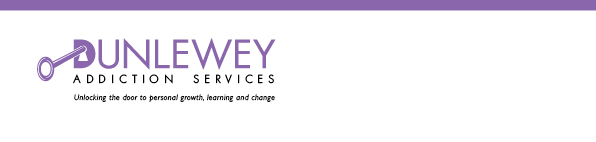 JOB DESCRIPTION               Job Title:			Counsellor.Reporting To:		Project Co-ordinatorLocation:		South Eastern Health and Social Care                                                 Trust AreaGrade / Salary:		£23773  Hours:				37.5 hours  Role Purpose:To provide, deliver and evaluate a high-quality Step 2 early intervention adult service, for Harmful Substance Misusers and Hazardous Drinkers. To provide a service to offenders through the pathways of court mandated orders and prison licence conditions directed through PBNIMAIN DUTIES:Provide comprehensive assessments and care plans to provide and deliver appropriate interventions, such as, cognitive therapy, solution focused counselling, coaching, enhanced brief interventions, psychotherapeutic interventions, structured family work, group work and self-help programmes for Harmful Substance Misusers and Hazardous Drinkers and concerned families across the SEHSCT. Working knowledge of local groups and health and wellbeing programmes to provide the appropriate signposting to support clients. Use and provide literature and support materials to promote the service across the SEHSCT Market and promote the early intervention adult service across the SEHSCT area targeting Harmful Substance Misusers and Hazardous Drinkers and concerned familiesWork closely with SEHSCT CAT, primary care, PBNI, mental health teams and other agencies working with identified groups/individuals to promote joint working, including a common assessment form, risk assessment and referral protocols. Establish appropriate liaison and engagement of group work with families of service users and promote and advertise to new families who require support. Maintain full accurate paper and online records of all service activity in line with service specification. Update databases and provide reports to meet funders requirements.Ensure service users are involved in the design and delivery of materials and services.Establish strong links with local communities and related services to maximise benefit to individual and their family.Ensure services are delivered in premises that are safe, respectful and accessible, physically and with regard to appointment times for individuals and families. Attend all agreed monthly meetings, supervision, forums, and training as prescribed for project staff.PERSONNEL SPECIFICATIONEssentialA Counselling Diploma from a recognised awarding body*Minimum 200 hours post Diploma  Accreditation with a professional body or a time framed action plan*Minimum of two years' experience in the field of substance misusePractical experience of working as a counsellor within the field of addiction.Available to work weekends and outside normal working hours.DesirableExperience of working as part of a multi-disciplinary teamExperiencing of working with groupsPractical experience in delivery of health/wellbeing programmesKnowledge and Experience requiredGood Communication and interpersonal skillsKnowledge of psychosocial issues facing LGB/T communities, black and ethnic minorities, homeless people with individuals with disabilities dealing with substance misuse problemsAbility to engage and motivate individuals in therapeutic programmesProficient in the use of a variety of IT packagesExperience of report writing, maintaining records and providing accurate timely written reports on caseload.Possession of clean valid driving licence and access to a form of transport to enable you to meet the requirements of the postTo perform any other duties commensurate with the post. * Original copies of qualifications supporting this application and of Accreditation professional development time line will be required at interview, prior to the selection process. Only photocopies will be retained with the application. 